Practical and Innovative Applications of IoT and IoT NetworksAyushi Pandey1                                                   Priyanka Chandani2Assistant Professor                                            Associate ProfessorCSE-Data Science Department                        CSE-Data Science Department              Noida Institute of Engineering and Technology, Greater Noida1,2AbstractThe Internet of Things (IoT) is a transformative technology that connects physical devices to the internet, enabling them to communicate and share data. This interconnected network of objects has revolutionized various sectors and introduced unprecedented opportunities. In healthcare, IoT devices monitor vital signs, enhance patient care, and enable remote consultations. Smart homes employ IoT to automate tasks, enhance security, and optimize energy consumption. In agriculture, IoT facilitates precision farming, with sensors monitoring soil conditions and controlling irrigation systems. In transportation, IoT enables real-time tracking, route optimization, and predictive maintenance. Furthermore, industrial IoT enhances efficiency and safety in manufacturing processes. Overall, IoT applications span across diverse domains, improving productivity, efficiency, and quality of life. The Chapter discuss the various practical innovative real applications of IoT.1.Introduction The Internet of Things (IoT) is a paradigm that has gained significant attention in recent years, revolutionizing the way we interact with and utilize technology. It refers to the interconnection of physical devices, vehicles, buildings, and other objects embedded with sensors, software, and network connectivity, enabling them to collect and exchange data. This network of interconnected devices has the potential to bring about transformative changes across various sectors.The applications of IoT are vast and diverse. In healthcare, IoT devices such as wearable fitness trackers and remote patient monitoring systems have the potential to revolutionize healthcare delivery, improving patient outcomes and enabling more personalized care [1]. Smart homes, equipped with IoT-enabled devices, offer enhanced convenience, security, and energy efficiency [2]. In agriculture, IoT sensors can monitor soil moisture levels, temperature, and humidity, optimizing irrigation and ensuring better crop yields [3]. IoT also plays a crucial role in transportation and logistics, enabling real-time tracking and monitoring of vehicles and goods, improving efficiency and safety [4].Industrial IoT (IIoT) has emerged as a significant application of IoT in manufacturing and industrial settings. By connecting machines, sensors, and systems, IIoT enables real-time monitoring, predictive maintenance, and process optimization, leading to increased productivity and cost savings [5].The potential benefits of IoT are vast, but there are also significant challenges to overcome, such as ensuring data security, privacy, and interoperability among different devices and platforms. Nevertheless, the rapid advancements in IoT technology continue to drive innovation and transform industries.The chapter is divided into following schedules as :Section 1. Introduction of IoT, Section 2 discussed the elements of IoT, Section 3 consist of Advantages of IoT, Section 4 consist of Disadvantages of IoT , Section 5 discussed the various applications of IoT followed by conclusion and references  2.Elements in IoTThe Internet of Things (IoT) comprises several essential elements that enable the seamless connectivity and functionality of interconnected devices. These elements include:Things/Devices: Physical objects or devices embedded with sensors, actuators, and connectivity capabilities. These devices can range from everyday objects such as appliances, wearables, and vehicles to industrial machinery and infrastructure.Sensors: Small electronic components that detect and measure physical parameters such as temperature, humidity, motion, light, or pressure. Sensors collect data from the environment or the device itself and transmit it to other components of the IoT ecosystem.Connectivity: The ability of devices to communicate with each other and with the internet. This can be achieved through various wireless or wired technologies such as Wi-Fi, Bluetooth, cellular networks, or Ethernet.Data Communication: The exchange of data between devices or between devices and a central system or cloud platform. Data communication enables devices to transmit collected data, receive instructions, and collaborate with other devices within the IoT network. Cloud Computing: Cloud-based platforms and services play a crucial role in IoT systems by providing storage, processing, and analysis of the massive amounts of data generated by IoT devices. Cloud computing facilitates real-time data processing, scalability, and accessibility of IoT applications.Data Analytics: The process of extracting valuable insights from the vast amounts of data collected by IoT devices. Data analytics techniques, such as machine learning and artificial intelligence, help identify patterns, make predictions, and enable informed decision-making.Security and Privacy: Given the sensitive nature of IoT data, ensuring robust security measures is vital. This includes authentication, encryption, access control, and secure communication protocols to protect data privacy, prevent unauthorized access, and mitigate potential cybersecurity risks.2.1Applications and Services: IoT applications encompass a wide range of use cases across various sectors, including healthcare, agriculture, transportation, smart homes, and industrial automation. These applications leverage the connectivity and data provided by IoT devices to improve efficiency, productivity, and quality of life.By integrating these elements effectively, the IoT ecosystem enables the seamless exchange of data, automation of processes, and the creation of innovative services and applications that enhance our daily lives and transform industries.3.Advantages of IoTThe Internet of Things (IoT) offers numerous advantages across various domains, revolutionizing the way we interact with technology and improving efficiency and productivity. Some key advantages of IoT include:Improved Efficiency and Automation: IoT enables automation and streamlines processes by connecting and integrating devices, sensors, and systems. This leads to increased operational efficiency, reduced human intervention, and optimized resource utilization.Real-time Monitoring and Decision-making: IoT devices provide real-time data collection and monitoring capabilities, enabling timely decision-making. This is particularly beneficial in areas such as healthcare, where remote patient monitoring can lead to early intervention and improved patient outcomes.Enhanced Productivity and Cost Savings: IoT facilitates predictive maintenance and remote monitoring of equipment and machinery, reducing downtime and enabling proactive maintenance. This results in increased productivity, extended lifespan of assets, and cost savings for businesses.Improved Safety and Security: IoT systems enable monitoring and control of various safety parameters in real time. For example, in smart homes, IoT devices can detect fire, gas leaks, or unauthorized access and send alerts to homeowners or emergency services. In industrial settings, IoT enhances worker safety by monitoring hazardous environments or providing real-time notifications of potential risks.Energy Efficiency and Sustainability: IoT applications, such as smart grids and smart buildings, optimize energy consumption by collecting and analyzing data to make intelligent decisions regarding energy usage. This leads to reduced energy waste, lower utility costs, and a more sustainable environment.Enhanced Customer Experience: IoT enables personalized and customized experiences by collecting and analyzing user data. This allows businesses to offer tailored services, recommend products based on user preferences, and provide a more seamless and convenient customer experience.Data-driven Insights and Decision-making: The massive amounts of data generated by IoT devices can be analyzed to gain valuable insights. These insights can drive informed decision-making, enable predictive analytics, and identify patterns and trends for businesses, improving their strategies and operations.Remote Access and Control: IoT enables remote access and control of devices, systems, and infrastructure. This is particularly useful for remote maintenance, monitoring, and control of equipment, or for managing and controlling devices in smart homes or industrial settings.Overall, the advantages of IoT span across multiple sectors, providing opportunities for innovation, optimization, and improved quality of life. However, it is essential to address security and privacy concerns associated with the collection and transmission of sensitive data in IoT systems.4.Disadvantages of IoTWhile the Internet of Things (IoT) offers numerous benefits, it also presents some potential disadvantages and challenges. These include:Security Risks: IoT devices and networks can be vulnerable to security breaches and cyberattacks. As more devices become interconnected, the risk of unauthorized access, data breaches, and privacy violations increases. Weak security measures and lack of standardization can make IoT systems attractive targets for hackers.Privacy Concerns: IoT devices collect and transmit vast amounts of personal data. This raises concerns about privacy and data protection. Unauthorized access to personal information, data tracking, and profiling can erode individuals' privacy rights if proper security and privacy measures are not in place.Interoperability and Fragmentation: The IoT landscape consists of a wide range of devices and technologies, often developed by different manufacturers. The lack of standardization and interoperability among devices can hinder seamless communication and integration, limiting the full potential of IoT systems.Complex Infrastructure and Deployment: Implementing IoT systems often involves complex infrastructure requirements, including robust connectivity, data storage, and cloud computing capabilities. These infrastructure complexities can increase deployment costs and require specialized expertise for implementation and management.Data Overload and Management: The vast amount of data generated by IoT devices can lead to data overload and challenges in data storage, processing, and analysis. Organizations must have the necessary infrastructure and resources to handle and derive meaningful insights from the massive data streams.Reliability and Downtime: IoT systems heavily depend on network connectivity and device functionality. Network outages or device failures can disrupt operations and lead to downtime, affecting critical services and applications.Energy Consumption: The proliferation of IoT devices contributes to increased energy consumption. As more devices are connected and powered, the demand for energy rises, potentially putting strain on energy resources and increasing carbon footprints.Ethical Considerations: The widespread adoption of IoT raises ethical concerns, such as data ownership, consent, and responsible use of technology. Issues like data misuse, algorithm bias, and potential societal impacts need to be carefully addressed to ensure fair and ethical IoT practices.Addressing these challenges requires robust security measures, privacy regulations, industry standards, and collaboration among stakeholders to create a safe, secure, and sustainable IoT ecosystem.5.Applications of IoTIoT applications have the potential to significantly improve our lives. The Internet of Things may be the next battleground in the competition for consumers' wallet share because to improved wireless networks, superior sensors, and cutting-edge processing capabilities. Applications for IoT are projected to give connectivity and intelligence to billions of ordinary things. Several IoT applications are already widely deployed.WearablesSmart Home ApplicationsSmart BuildingsSmart InfrastructureSecuritiesHealth CareSmart CitiesAgricultureIndustrial Automation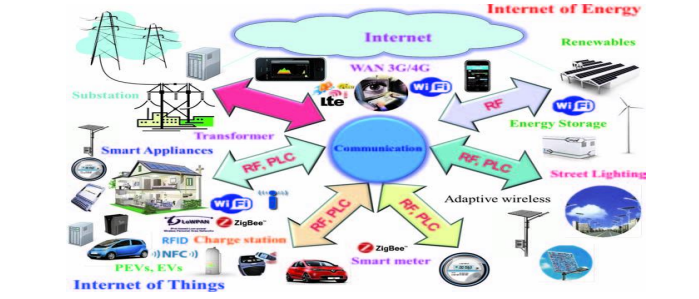 Fig1.Applications of IOT5.1 Smart HomeIoT home automation refers to the capability of electronically controlled, internet-connected systems to control domestic appliances. Complex heating and lighting systems, alarms, and home security controls, all connected by a central hub and operated remotely by a mobile app, may be set up in preparation.The networked nature of deployed electronics, where electronic devices (TVs and AV receivers, mobile devices, etc.) have started becoming a part of the home IP network, as well as the rising adoption rate of mobile computing devices (smartphones, tablets, etc.), have all contributed to the rise of Wi-Fi's role in home automation. As a way to control device functioning through the network, networking features are providing online streaming services and network playback. Mobile devices guarantee that customers have access to a portable "controller" for the network-connected electronics at the same time. Both sorts of gadgets can serve as IoT application gateways.Many businesses are thinking about developing platforms that would combine building automation with wireless sensor monitoring in the home and building environments, as well as entertainment, healthcare monitoring, energy monitoring, and wireless sensor monitoring. Facility managers will be able to manage buildings more effectively by becoming much more proactive with IoT apps that use sensors to gather data about the operational conditions and cloud-hosted analytics software that examines various data sources. Integration is complicated by concerns relating to building ownership (i.e., who is the building owner, manager, or occupant).and who eventually receives the rewards. The adoption of new technologies is slowed by a lack of cooperation among building industry segments, which can prevent new construction from meeting performance goals for energy, economy, and the environment.True interoperability of cyber-physical systems will require stakeholder cooperation, both inside the building and with other organizations like the electrical grid. Maintaining security will be a major obstacle to get beyond, as it is in other industries. The use of wireless sensor networks (WSNs) to enable intelligent energy management in buildings, which improves occupant comfort while reducing energy consumption, is very relevant within this field of study. Other good benefits will be attained in addition to the apparent economic and environmental gains from the deployment of such sophisticated energy management in buildings. Not the least of which is the simplification of building control, as the energy management system of a building will be simpler to manage for building owners, building managers, maintenance teams, and other users of the building if monitoring, information feedback equipment, and control capabilities are all concentrated in one place. A building's energy information and control systems can be accessed from a laptop or a smartphone located anywhere in the globe when using the Internet and energy management systems. In the context of the future Internet of Things, Intelligent Building Management Systems can be considered a part of a much larger information system, offering managers, owners, and occupants of buildings feedback on energy consumption and the capability to act on that information.Facilities managers utilize this system in buildings to control energy use, purchase of energy, and upkeep of building systems. It utilizes the same standards as other IT devices because it is built on the infrastructure of the current Intranets and the Internet. In this environment, the cost and reliability of WSNs are falling, which is revolutionizing building automation by making it more and more affordable to maintain buildings with healthy, productive, and energy-efficient workspaces.5.2 Home AppliancesThe Internet of Things is a technology that enables objects to connect to the internet autonomously and transmit data gathered to users via the internet network to which they are connected. These devices are widely used in modern technology. Many homes, businesses, and even government agencies profit from this technology. IoT home appliances are also one of them and are used in smart homes.To be smart, a home must have smart appliances. The foundation of contemporary technology is made up of these intelligent devices. So why are these technology and software smart? To start, each of these devices has its own Internet. Users can receive information from the device using this internet tool. Your smart gadget may access a wealth of information with this internet connection.The data that smart gadgets provide helps to secure your living space. Smart appliances increase the security of your home and you by integrating with other technology appliances. Microprocessors are these technical devices' biggest hero. Your smart device's brain is a microprocessor. There are sensors that enable classification of your smart gadgets based on their traits and the detection of danger or differences in your house. The different types of sensors are numerous. One of them includes sensors for motion, light, picture detection, and processing. There are motion sensors, for instance, that can notice when the location of your possessions changes without your awareness. The motion sensor notices the change in position and notifies you of it. As your home is surrounded by smart home devices, you may participate actively in every aspect of it. It's behind you when you're not at home but your mind is. You may make adjustments to your home as if you were home with the help of smart home technology. Along with these safety features, smart home appliances have been simplifying human life since they were first created.5.2.1Smart Washing Machine:Time management in daily life is crucial. We must stay up because of the time in which we live. when technology enters the picture. On your smartphone, you can access the designed smart washing machine. The procedure can be both watched over and managed simultaneously. Using the control app, this smart washing machine can also dry your laundry.5.2.2. Smart Refrigerator with Internet of Things: Internet access in the kitchen makes cooking for you and your family more convenient. You may send a lot of information to your shopping list and the weather using this internet connection. With the help of its camera technology, your refrigerator also allows you to see inside.5.2.3Shortest Way to Dry Hair: It features infrared technology this time. This technique enables wireless creation of the device. You may dry your hair wirelessly without attaching the machine.5.2.4. Smart Doorbell:As far as smart home applications go, a safe and protected home is paramount. With the help of this intelligent doorbell with a security design, you can identify visitors to your home with great clarity. The smart bell now incorporates infrared technology as well. When it gets dark, this will also send you the screen.  5.2.5. Smart Camera for Safe Home: Every component of your house is within your control. Using Internet of Things technology, this smart camera transmits recordings from every area of your house to your smartphone. Those who want a safe existence will continue to fund research into smart camera technologies.5.3 IOT in Health Care5.3.1 Remote Patient Monitoring: IoT devices such as wearable fitness trackers, smartwatches, and medical sensors can continuously monitor vital signs, activity levels, and health parameters of patients. This real-time data enables remote patient monitoring, early detection of health issues, and timely intervention, reducing the need for hospital visits and improving patient outcomes.5.3.2Telemedicine and Remote Consultations: IoT facilitates telemedicine by enabling secure and reliable communication between healthcare providers and patients. Video conferencing, remote diagnosis, and virtual consultations allow healthcare professionals to provide medical advice, monitor patients' conditions, and offer follow-up care remotely.5.3.3Medication Management: IoT-based systems can help patients adhere to medication schedules and dosage instructions. Smart pill dispensers and medication reminders can send notifications and alerts to patients or caregivers, improving medication adherence and reducing medication errors. 5.4 Smart Hospitals: IoT can optimize hospital operations, enhance patient care, and improve efficiency within healthcare facilities. IoT devices can monitor and regulate temperature, humidity, and air quality in hospitals, ensuring a safe and comfortable environment for patients and staff. Asset tracking systems can help locate medical equipment efficiently, reducing search time and increasing productivity.5.4.1. Health and Wellness Tracking: IoT devices can track personal health and wellness metrics, such as physical activity, sleep patterns, and nutrition. This data can be used by individuals, healthcare providers, and insurers to promote healthy habits, prevent chronic diseases, and personalize healthcare plans.5.4.2. Health Data Analytics: IoT-generated healthcare data, when analyzed, can provide valuable insights for research, population health management, and healthcare planning. Big data analytics and machine learning algorithms can identify patterns, predict disease outbreaks, and support evidence-based decision-making.5.4.3. Emergency Response Systems: IoT devices can be integrated into emergency response systems to improve rapid response and patient outcomes. For example, IoT-enabled devices can automatically trigger alerts and send location information during medical emergencies, ensuring swift assistance and timely interventions.5.4.4. Wearable Medical Devices: IoT-based wearable devices, such as smartwatches and fitness trackers, can monitor vital signs, track activity levels, and detect anomalies. These devices provide users with real-time feedback on their health status, encouraging preventive care and promoting a healthier lifestyle.The adoption of IoT in healthcare brings the potential for improved patient care, remote monitoring, efficient resource management, and more personalized and precise healthcare delivery. However, it also raises concerns regarding data security, privacy, and regulatory compliance, which must be addressed to ensure the safe and ethical implementation of IoT solutions in healthcare settings.Conclusion and Future ScopeIn conclusion, the applications of the Internet of Things (IoT) are vast and diverse, spanning across various sectors and revolutionizing the way we interact with technology. From healthcare to smart homes, agriculture, transportation, and industrial automation, IoT has introduced unprecedented opportunities for innovation, efficiency, and improved quality of life.IoT enables remote patient monitoring, telemedicine, and personalized healthcare, enhancing patient outcomes and reducing healthcare costs. In smart homes, IoT devices automate tasks, improve security, and optimize energy consumption, providing convenience and comfort. Agriculture benefits from IoT by enabling precision farming, efficient resource utilization, and increased crop yields. Transportation and logistics industries leverage IoT for real-time tracking, route optimization, and predictive maintenance, enhancing efficiency and safety. Industrial IoT enhances productivity, process optimization, and worker safety in manufacturing settings.However, challenges such as security risks, privacy concerns, interoperability issues, and data management complexities must be addressed to fully realize the potential of IoT. Robust security measures, privacy regulations, and industry standards are necessary to safeguard data and protect user privacy.The future of IoT applications holds immense promise, with advancements in areas like artificial intelligence, edge computing, and 5G connectivity opening up new possibilities. As IoT continues to evolve, it will reshape industries, transform business models, and enable a connected world where devices seamlessly communicate and collaborate.Overall, IoT applications are driving innovation, improving efficiency, and transforming industries, ultimately contributing to a more connected, intelligent, and sustainable future. Embracing and harnessing the power of IoT will lead to a world where technology seamlessly integrates into our daily lives, enhancing productivity, convenience, and well-being.References:[1].Kouroupetroglou, G., Manifavas, C., & Drizopoulos, E. (2017). Internet of Things (IoT) and Healthcare: An Overview. In 2017 4th International Conference on Internet of Things: Systems, Management and Security (IOTSMS) (pp. 1-6). IEEE.[2].Atzori, L., Iera, A., & Morabito, G. (2010). The Internet of Things: A survey. Computer networks, 54(15), 2787-2805.[3].Burrell, M. (2016). The IoT and agriculture—A technology to change the world. Computers and electronics in agriculture, 123, 395-399.[4].Soldatos, J., Kefalakis, N., Hauswirth, M., & Serrano, M. A. (2015). From M2M to IoT: An architectural framework for seamless connectivity. Journal of network and computer applications, 42, 6-28.[5].Lee, J., Bagheri, B., & Kao, H. A. (2015). A cyber-physical systems architecture for Industry 4.0-based manufacturing systems. Manufacturing letters, 3, 18-23.[6] Cotzee, L., & Eksteen, J. (2011). The Internet of Things-Promise for the Future? An Introduction. In Proceedings of IST-Africa Conference.[7].Gartner’s hype cycle special report for 2011. (2012). Gartner Inc. Retrieved from: http://www.gartner.com/technology/research/hype-cycles/[8].Ghose, A. & Das, S.K. (2008). Coverage and connectivity issues in wireless sensor networks: A survey Pervasive and Mobile Computing, 4(2008), 303-334.[9].Gluhak, A., Krco, A., Nati, S., Pfisterer, P., Mitton, N., & Razafindralambo, T. (2011). A Survey on fascilities for experimental Internet of Things research. IEEE Communications Magazine, 49(11), 58–67. doi:10.1109/MCOM.2011.6069710[10].Gubbi, J., Buyya, R., Marusic, S., & Palaniswani, M. (2013). Internet of Things (IoT): A vision, architectural elements and future directions. Future Generation Computer Systems, 29(7), 1645–1660. doi:10.1016/j.future.2013.01.010[11].Haivan, L., Song, C., Dalei, W., Stergiou, N., & Ka-Chun, S. (2010). A remote markerless human gait communications. IEEE Wireless Communications, 17, 44–50. doi:10.1109/MWC.2010.5416349[12].International Telecommunications Union. ITU Internet Reports. (2005). The Internet of Things Executive Summary. Geneva: Author.[13].Juels, A. (2006). RFID security and privacy: A research survey. IEEE Journal on Selected Areas in Communications, 24(2), 381–394. doi:10.1109/JSAC.2005.861395[14].Lee, E. A. (2006). Cyber Physical Systems-Are computing foundations adequate. Position paper for NSF Workshop on Cyber Physical Systems: Research Motivation, Techniques and Roadmap, Austin, TX.[15].Marin-Lopez, R., Pereniguez-Gracia, F., Gomez-Skarmeta, A. F., & Ohba, Y. (2012). Network access security for the Internet: protocol for carrying authentication for the Internet: protocol for carrying authentication for Network access. IEEE Communications Magazine, 50(3), 84–92. doi:10.1109/MCOM.2012.6163586[16].Nayak, P., Sowmya, M., & Pranaya, J. (2015). Integration of Sensor Node with Raspberry-Pi for Health Care Monitoring Application. In Proc. of International Conference on Advances in Electronics and Computer System.